Klauzula informacyjna dla osób znajdujących się w zasięgu monitoringu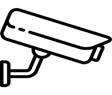 OBIEKT MONITOROWANYAdministratorem Państwa danych osobowych jest Przedszkole Publiczne nr 49 w Szczecinie. Z Administratorem można skontaktować się listownie: Szczecin 70-747 ul. Marmurowa 7, e-mailowo: pp49@miasto.szczecin.pl  oraz telefonicznie: 914609997.Z Inspektorem Ochrony Danych oraz jego zastępcą można się skontaktować e-mailowo: iod@spnt.pl oraz telefonicznie: +48 91 85 22 093. Dane osobowe są przetwarzane w celu prowadzenia działań w zakresie zachowania bezpieczeństwa i porządku w placówce, na podstawie art. 6 ust. 1 lit. e RODO oraz art. 108a ustawy z dnia 14 grudnia 2016 r. - Prawo oświatowe w zw. z art. 68 ust. 1 pkt 6.Odbiorcami danych są upoważnieni pracownicy Administratora, podmioty, którym należy udostępnić dane osobowe w celu wykonania obowiązku prawnego, a także podmioty, którym dane zostaną powierzone do zrealizowania celów przetwarzania.Dane osobowe pozyskane w drodze monitoringu będą przechowywane do 3 miesięcy od dnia nagrania.Mają Państwo prawo żądania od Administratora dostępu do swoich danych osobowych, ich sprostowania (ograniczony zakres), ich usunięcia lub ograniczenia przetwarzania, a także prawo do wniesienia sprzeciwu wobec przetwarzania danych.Mają Państwo prawo wnieść skargę do organu nadzorczego, którym jest Prezes Urzędu Ochrony Danych Osobowych, jeśli uznają Państwo, iż przetwarzanie przez Administratora Państwa danych osobowych narusza przepisy dot. ochrony danych osobowych.Podanie danych osobowych jest obowiązkowe. Niepodanie danych skutkuje odmową wstępu na teren placówki.